lMADONAS NOVADA PAŠVALDĪBA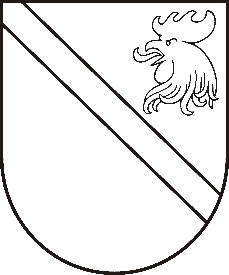 Reģ. Nr. 90000054572Saieta laukums 1, Madona, Madonas novads, LV-4801 t. 64860090, fakss 64860079, e-pasts: dome@madona.lv ___________________________________________________________________________MADONAS NOVADA PAŠVALDĪBAS DOMESLĒMUMSMadonā2018.gada 31.maijā								Nr.228									(protokols Nr.9, 33.p.)Par Latvijas Longborda federācijas iesniegumuMadonas novada pašvaldība 2018.gada 18.aprīlī ir saņēmusi  Latvijas Longborda federācijas  iesniegumu (reģistrēts Madonas novada pašvaldības administrācijā ar Nr.MNP /2.1.3.1./18/1354) ar lūgumu samazināt sporta un atpūtas bāzes “ Smeceres sils” īres maksu starptautisko sacensību dažādās longborda disciplīnās laikā 2018.gada 12.-13.maijā.Noklausījusies sporta darba organizatora M.Gailuma sniegto informāciju, ņemot vērā 17.05.2018. Kultūras un sporta komitejas atzinumu un 22.05.2018. Finanšu un attīstības komitejas atzinumu, atklāti balsojot: PAR – 13 (Zigfrīds Gora, Ivars Miķelsons, Andrejs Ceļapīters, Andris Dombrovskis, Antra Gotlaufa, Artūrs Grandāns, Gunārs Ikaunieks, Valda Kļaviņa, Andris Sakne, Rihards Saulītis, Inese Strode, Aleksandrs Šrubs, Gatis Teilis), PRET – NAV,  ATTURAS – NAV, Madonas novada pašvaldības dome  NOLEMJ:Samazināt par 25% nomas maksu par sporta un atpūtas bāzes “ Smeceres sils” izmantošanu, starptautisko sacensību longborda disciplīnās, 2018.gada 12.-13.maijā.Domes priekšsēdētāja vietnieks					Z.Gora